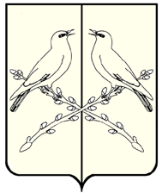 АДМИНИСТРАЦИЯ ОРЛОВСКОГО СЕЛЬСКОГО ПОСЕЛЕНИЯТАЛОВСКОГО МУНИЦИПАЛЬНОГО РАЙОНАВОРОНЕЖСКОЙ ОБЛАСТИРАСПОРЯЖЕНИЕот 31.03.2020 № 27с. ОрловкаО временном ограничении личного приема граждан и юридических лиц в администрации Орловского сельского поселения Таловского муниципального района В связи с угрозой распространения на территории Орловского сельского поселения Таловского муниципального района новой короновирусной инфекции (2019-nCoV), в соответствии с распоряжением губернатора Воронежской области от 17.03.2020 года № 30-рг «О мерах по снижению рисков завоза и распространения новой короновирусной инфекции (2019-nCoV) на территории Воронежской области», Методическими рекомендациями Министерства труда и социальной защиты РФ от 16.03.2020 г. по режиму труда органов государственной власти, органов местного самоуправления, организаций с участием государства, Решением заседания оперативного штаба по координации мероприятий по предупреждению завоза и распространения новой короновирусной инфекции на территории Таловского муниципального района от 22.03.2020 года № 3: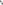 Временно ограничить личный прием граждан и юридических лиц в администрации Орловского сельского поселения Таловского муниципального района до особого распоряжения.Рекомендовать гражданам и юридическим лицам:2.1. Направлять обращения в администрацию Орловского сельского поселения Таловского муниципального района и ее должностным лицам посредством сервиса «Интернет-приемная» на официальном сайте администрации Орловского сельского поселения Таловского муниципального района www. http://orlovka-tl.ru в сети Интернет, либо по почте по следующему адресу:- администрация Орловского сельского поселения (47352) 63-5-73, главный бухгалтер администрации Орловского сельского поселения (47352) 63-5-73:397478, Воронежская область, с.  Орловка, ул. Центральная, д. 198а;2.2. Направлять заявки о предоставлении муниципальных услуг через официальный портал Воронежской области в сети Интернет, либо по почте по адресам, указанным в п. 2.1 настоящего распоряжения.З. Опубликовать настоящее распоряжение на официальном сайте администрации Орловского сельского поселения в сети Интернет.4. Контроль за выполнением настоящего распоряжения оставляю за собой.Глава Орловского сельского поселения                                             А.В. Каширина